В соответствии с Федеральным законом от 06.10.2003 № 131-ФЗ «Об общих принципах организации местного самоуправления в Российской Федерации», Положением об определении последовательности и порядка разработки документов стратегического планирования города Новосибирска и их содержания, принятым решением Совета депутатов города Новосибирска от 02.12.2015 № 90, Порядком принятия решений о разработке муниципальных программ города Новосибирска, их формирования и реализации, установленным постановлением мэрии города Новосибирска от 19.06.2014 № 5141, руководствуясь Уставом города Новосибирска, ПОСТАНОВЛЯЮ:1. Утвердить отчет об исполнении муниципальной программы города Новосибирска «Электронный Новосибирск» на 2017 – 2020 годы, утвержденной постановлением мэрии города Новосибирска от 15.11.2016 № 5188 (в редакции постановлений мэрии города Новосибирска от 29.12.2017 № 5835, от 07.03.2018 № 847, от 02.07.2018 № 2381, от 25.12.2018 № 4576, от 23.07.2019 № 2705, от 30.12.2019 № 4779, от 27.07.2020 № 2246, от 30.12.2020 № 4290) (приложение).2. Департаменту связи и информатизации мэрии города Новосибирска разместить постановление на официальном сайте города Новосибирска в информационно-телекоммуникационной сети «Интернет».3. Департаменту информационной политики мэрии города Новосибирска обеспечить опубликование постановления.Горнштейн2274022ДСиИПриложение к постановлению мэриигорода Новосибирскаот 30.04.2021 № 1380 ОТЧЕТоб исполнении муниципальной программы «Электронный Новосибирск» на 2017 – 2020 годы, утвержденной постановлением мэрии города Новосибирска от 15.11.2016 № 5188Муниципальная программа «Электронный Новосибирск» на 2017 – 2020 годы утверждена постановлением мэрии города Новосибирска от 15.11.2016 № 5188 (в редакции постановлений мэрии города Новосибирска от 29.12.2017 № 5835, от 07.03.2018 № 847, от 02.07.2018 № 2381, от 25.12.2018 № 4576, от 23.07.2019 № 2705, от 30.12.2019 № 4779, от 27.07.2020 № 2246, от 30.12.2020 № 4290) (далее – Программа).1. Достижение цели и выполнение задач ПрограммыЦелью Программы являлось повышение эффективности муниципального управления на основе применения информационных технологий.Для достижения цели Программы были поставлены следующие задачи:обеспечение функционирования муниципальных информационных систем;обеспечение системы муниципального управления современными информационно-телекоммуникационными технологиями.Поставленные в Программе задачи выполнены, цель достигнута.2. Реализация мероприятий ПрограммыТаблица 13. Финансирование ПрограммыФинансирование Программы осуществлялось за счет средств бюджета города Новосибирска.Таблица 24. Эффективность реализации ПрограммыТаблица 3____________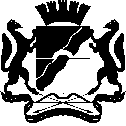 МЭРИЯ ГОРОДА НОВОСИБИРСКАПОСТАНОВЛЕНИЕОт  	  30.04.2021		№          1380	Об отчете об исполнении муниципальной программы города Новосибирска «Электронный Новосибирск» на 2017 – 2020 годы, утвержденной постановлением мэрии города Новосибирска от 15.11.2016 № 5188Мэр города НовосибирскаА. Е. Локоть№п/пЦель, задача,мероприятиеПоказательЕдиница измеренияИсполнение мероприятий Программы по годам (план/факт)Исполнение мероприятий Программы по годам (план/факт)Исполнение мероприятий Программы по годам (план/факт)Исполнение мероприятий Программы по годам (план/факт)Всего по Программе(план/факт)Результатвыполнениямероприятий Программы№п/пЦель, задача,мероприятиеПоказательЕдиница измерения2017 2018 20192020Всего по Программе(план/факт)Результатвыполнениямероприятий Программы123456789101. Повышение эффективности муниципального управления на основе применения информационных технологий1. Повышение эффективности муниципального управления на основе применения информационных технологий1. Повышение эффективности муниципального управления на основе применения информационных технологий1. Повышение эффективности муниципального управления на основе применения информационных технологий1. Повышение эффективности муниципального управления на основе применения информационных технологий1. Повышение эффективности муниципального управления на основе применения информационных технологий1. Повышение эффективности муниципального управления на основе применения информационных технологий1. Повышение эффективности муниципального управления на основе применения информационных технологий1. Повышение эффективности муниципального управления на основе применения информационных технологий1. Повышение эффективности муниципального управления на основе применения информационных технологий1.1. Обеспечение функционирования муниципальных информационных систем1.1. Обеспечение функционирования муниципальных информационных систем1.1. Обеспечение функционирования муниципальных информационных систем1.1. Обеспечение функционирования муниципальных информационных систем1.1. Обеспечение функционирования муниципальных информационных систем1.1. Обеспечение функционирования муниципальных информационных систем1.1. Обеспечение функционирования муниципальных информационных систем1.1. Обеспечение функционирования муниципальных информационных систем1.1. Обеспечение функционирования муниципальных информационных систем1.1. Обеспечение функционирования муниципальных информационных систем1.1.1Развитие и техническая поддержка муниципальных информационных системКоличество* систем7/75/55/54/4−Выполнено1.1.1Развитие и техническая поддержка муниципальных информационных системСтоимость единицы**тыс. рублей−−−−−Выполнено1.1.1Развитие и техническая поддержка муниципальных информационных системСумма затрат, в том числе:тыс. рублей3000,00/2998,572900,00/2834,765145,00/5081,427490,00/5044,8918535,00/15959,64Выполнено1.1.1Развитие и техническая поддержка муниципальных информационных систембюджет города Новосибирска, в том числе:тыс. рублей3000,00/2998,572900,00/2834,765145,00/5081,427490,00/5044,8918535,00/15959,64Выполнено1.1.1Развитие и техническая поддержка муниципальных информационных системкредиторская задолженностьтыс. рублей300,00/300,00−−−300,00/300,00Выполнено1.1.2Приобретение и техническая поддержка специализированного программного обеспечения для функционирования муниципальных информационных систем и ИТ-инфраструк-туры мэрии города НовосибирскаКоличество лицензий4841/31253377/33783045/30453049/33783049/3049Выполнено1.1.2Приобретение и техническая поддержка специализированного программного обеспечения для функционирования муниципальных информационных систем и ИТ-инфраструк-туры мэрии города НовосибирскаСтоимость единицы**тыс. рублей−−−−−Выполнено1.1.2Приобретение и техническая поддержка специализированного программного обеспечения для функционирования муниципальных информационных систем и ИТ-инфраструк-туры мэрии города НовосибирскаСумма затрат, в том числе:тыс. рублей16000,00/14291,167120,00/7097,244110,00/3997,096708,00/6612,8833938,00/31998,37Выполнено1.1.2Приобретение и техническая поддержка специализированного программного обеспечения для функционирования муниципальных информационных систем и ИТ-инфраструк-туры мэрии города Новосибирскабюджет города Новосибирска, в том числе:тыс. рублей16000,00/14291,167120,00/7097,244110,00/3997,096708,00/6612,8833938,00/31998,37Выполнено1.1.2Приобретение и техническая поддержка специализированного программного обеспечения для функционирования муниципальных информационных систем и ИТ-инфраструк-туры мэрии города Новосибирскакредиторская задолженностьтыс. рублей3650,00/3800,00−−−3650,00/3800,00Выполнено1.1.3Приобретение специализированного оборудования для функционирования муниципальных информационных систем и ИT-инфраструктуры мэрии города НовосибирскаКоличествоединиц25/1020/2029/291/175/60Выполнено1.1.3Приобретение специализированного оборудования для функционирования муниципальных информационных систем и ИT-инфраструктуры мэрии города НовосибирскаСтоимость единицы**тыс. рублей−−−−−Выполнено1.1.3Приобретение специализированного оборудования для функционирования муниципальных информационных систем и ИT-инфраструктуры мэрии города НовосибирскаСумма затрат, в том числе:тыс. рублей10000,00/9971,687100,00/7035,107500,00/7317,895500,00/5415,34 30100,00/29740,01Выполнено1.1.3Приобретение специализированного оборудования для функционирования муниципальных информационных систем и ИT-инфраструктуры мэрии города Новосибирскабюджет города Новосибирска тыс. рублей10000,00/9971,687100,00/7035,107500,00/7317,895500,00/5415,34 30100,00/29740,01Выполнено1.1.4Приобретение систем защиты персональных данных в муниципальных информационных системахКоличество систем3/3−−−3/3Выполнено1.1.4Приобретение систем защиты персональных данных в муниципальных информационных системахСтоимость единицы**тыс. рублей−−−−−Выполнено1.1.4Приобретение систем защиты персональных данных в муниципальных информационных системахСумма затрат, в том числе:тыс. рублей900,00/698,80−−−900,00/698,80Выполнено1.1.4Приобретение систем защиты персональных данных в муниципальных информационных системахбюджет города Новосибирскатыс. рублей900,00/698,80−−−900,00/698,80Выполнено1.1.5Приобретение и техническая поддержка программного обеспечения и оборудования для IT-инфра-структуры мэрии города Новосибирска Количество****единиц−−−−−Выполнено1.1.5Приобретение и техническая поддержка программного обеспечения и оборудования для IT-инфра-структуры мэрии города Новосибирска Стоимость единицы**тыс. рублей−−−−−Выполнено1.1.5Приобретение и техническая поддержка программного обеспечения и оборудования для IT-инфра-структуры мэрии города Новосибирска Сумма затрат, в том числе:тыс. рублей−7837,50/7474,073372,50/3321,76716,55/649,9311926,55/11445,76Выполнено1.1.5Приобретение и техническая поддержка программного обеспечения и оборудования для IT-инфра-структуры мэрии города Новосибирска бюджет города Новосибирска, в том числе:тыс. рублей−7837,50/7474,073372,50/3321,76716,55/649,9311926,55/11445,76Выполнено1.1.5Приобретение и техническая поддержка программного обеспечения и оборудования для IT-инфра-структуры мэрии города Новосибирска ДСиИ, МКУ «Хозяйственное управление»тыс. рублей−7137,50/6774,073372,50/3321,76716,55/649,9311226,55/10745,76Выполнено1.1.5Приобретение и техническая поддержка программного обеспечения и оборудования для IT-инфра-структуры мэрии города Новосибирска ДКСиМПтыс. рублей−700,00/700,00−−700,00/700,00ВыполненоИтого по подпункту 1.1:Сумма затрат, в том числе:тыс. рублей29900,00/27960,2124957,50/24441,1720127,50/19718,1620414,55/17723,0495399,55/89842,58Итого по подпункту 1.1:бюджет города Новосибирскатыс. рублей29900,00/27960,2124957,50/24441,1720127,50/19718,1620414,55/17723,0495399,55/89842,581.2. Обеспечение системы муниципального управления современными информационно-телекоммуникационными технологиями1.2. Обеспечение системы муниципального управления современными информационно-телекоммуникационными технологиями1.2. Обеспечение системы муниципального управления современными информационно-телекоммуникационными технологиями1.2. Обеспечение системы муниципального управления современными информационно-телекоммуникационными технологиями1.2. Обеспечение системы муниципального управления современными информационно-телекоммуникационными технологиями1.2. Обеспечение системы муниципального управления современными информационно-телекоммуникационными технологиями1.2. Обеспечение системы муниципального управления современными информационно-телекоммуникационными технологиями1.2. Обеспечение системы муниципального управления современными информационно-телекоммуникационными технологиями1.2. Обеспечение системы муниципального управления современными информационно-телекоммуникационными технологиями1.2. Обеспечение системы муниципального управления современными информационно-телекоммуникационными технологиями1.2.1Приобретение специализированного программного обеспечения для сопровождения системы электронного документооборота мэрии города НовосибирскаКоличество лицензий2300/23002423/24232471/24712589/25892589/2589Выполнено1.2.1Приобретение специализированного программного обеспечения для сопровождения системы электронного документооборота мэрии города НовосибирскаСтоимость единицы***тыс. рублей1,50/1,441,15/1,161,31/1,241,48/1,48−Выполнено1.2.1Приобретение специализированного программного обеспечения для сопровождения системы электронного документооборота мэрии города НовосибирскаСумма затрат, в том числе:тыс. рублей3450,00/3313,802800,00/2798,803230,00/3072,943828,45/3828,4413308,45/13013,98Выполнено1.2.1Приобретение специализированного программного обеспечения для сопровождения системы электронного документооборота мэрии города Новосибирскабюджет города Новосибирскатыс. рублей3450,00/3313,802800,00/2798,803230,00/3072,943828,45/3828,4413308,45/13013,98Выполнено1.2.2Приобретение квалифицированных сертификатов в целях обеспечения сотрудников мэрии города Новосибирска квалифицированными электронными подписямиКоличество сертификатов150/150−−−150/150Выполнено1.2.2Приобретение квалифицированных сертификатов в целях обеспечения сотрудников мэрии города Новосибирска квалифицированными электронными подписямиСтоимость единицы***тыс. рублей1,00/0,73−−−−Выполнено1.2.2Приобретение квалифицированных сертификатов в целях обеспечения сотрудников мэрии города Новосибирска квалифицированными электронными подписямиСумма затрат, в том числе:тыс. рублей150,00/109,41−−−150,00/109,41Выполнено1.2.2Приобретение квалифицированных сертификатов в целях обеспечения сотрудников мэрии города Новосибирска квалифицированными электронными подписямибюджет города Новосибирскатыс. рублей150,00/109,41−−−150,00/109,41Выполнено1.2.3Обучение работников ДСиИ использованию информационных технологий в профессиональной деятельностиКоличествочеловек7/107/78/81/123/26Выполнено1.2.3Обучение работников ДСиИ использованию информационных технологий в профессиональной деятельностиСтоимость единицы***тыс. рублей42,86/29,7442,86/40,2762,50/50,045,00/45,00−Выполнено1.2.3Обучение работников ДСиИ использованию информационных технологий в профессиональной деятельностиСумма затрат, в том числе:тыс. рублей300,00/297,35300,00/281,90500,00/399,9145,00/45,001145,00/1024,16Выполнено1.2.3Обучение работников ДСиИ использованию информационных технологий в профессиональной деятельностибюджет города Новосибирскатыс. рублей300,00/297,35300,00/281,90500,00/399,9145,00/45,001145,00/1024,16Выполнено1.2.4Обеспечение рабочих мест в мэрии города Новосибирска и муниципальных учреждениях города Новосибирска  подключением к единой телекоммуникационной сети мэрии города Новосибирска, в том числе с целью обеспечения ее отказоустойчивостиКоличество рабочих мест140/140223/223−530/530893/893Выполнено1.2.4Обеспечение рабочих мест в мэрии города Новосибирска и муниципальных учреждениях города Новосибирска  подключением к единой телекоммуникационной сети мэрии города Новосибирска, в том числе с целью обеспечения ее отказоустойчивостиСтоимость единицы**тыс. рублей−−−−−Выполнено1.2.4Обеспечение рабочих мест в мэрии города Новосибирска и муниципальных учреждениях города Новосибирска  подключением к единой телекоммуникационной сети мэрии города Новосибирска, в том числе с целью обеспечения ее отказоустойчивостиСумма затрат, в том числе:тыс. рублей7400,00/7183,055200,00/4366,641100,00/937,616825,00/5588,9420525,00/18076,24Выполнено1.2.4Обеспечение рабочих мест в мэрии города Новосибирска и муниципальных учреждениях города Новосибирска  подключением к единой телекоммуникационной сети мэрии города Новосибирска, в том числе с целью обеспечения ее отказоустойчивостибюджет города Новосибирска, в том числе:тыс. рублей7400,00/7183,055200,00/4366,641100,00/937,616825,00/5588,9420525,00/18076,24Выполнено1.2.4Обеспечение рабочих мест в мэрии города Новосибирска и муниципальных учреждениях города Новосибирска  подключением к единой телекоммуникационной сети мэрии города Новосибирска, в том числе с целью обеспечения ее отказоустойчивостикредиторская задолженностьтыс. рублей1050,00/900,00−−−1050,00/900,00Выполнено1.2.5Подключение новых объектов к единой телекоммуникационной сети передачи данных мэрии города Новосибирска Количество объектов1/1−−1/12/2Выполнено1.2.5Подключение новых объектов к единой телекоммуникационной сети передачи данных мэрии города Новосибирска Стоимость единицы**тыс. рублей−−−−−Выполнено1.2.5Подключение новых объектов к единой телекоммуникационной сети передачи данных мэрии города Новосибирска Сумма затрат, в том числе:тыс. рублей170,00/109,33−−−170,00/109,33Выполнено1.2.5Подключение новых объектов к единой телекоммуникационной сети передачи данных мэрии города Новосибирска бюджет города Новосибирскатыс. рублей170,00/109,33−−−170,00/109,33Выполнено1.2.6Расширение функциональных возможностей оборудования и систем, используемых мэрией города Новосибирска для осуществления фото-, видеосъемок, видеоконференций, видеотрансляций Количество****единиц −−−−−Выполнено1.2.6Расширение функциональных возможностей оборудования и систем, используемых мэрией города Новосибирска для осуществления фото-, видеосъемок, видеоконференций, видеотрансляций Стоимость единицы**тыс.рублей−−−−−Выполнено1.2.6Расширение функциональных возможностей оборудования и систем, используемых мэрией города Новосибирска для осуществления фото-, видеосъемок, видеоконференций, видеотрансляций Сумма затрат, в том числе:тыс. рублей400,00/369,251450,00/1447,9722742,50/22659,103280,00/3213,9127872,50/27690,23Выполнено1.2.6Расширение функциональных возможностей оборудования и систем, используемых мэрией города Новосибирска для осуществления фото-, видеосъемок, видеоконференций, видеотрансляций бюджет города Новосибирскатыс. рублей400,00/369,251450,00/1447,9722742,50/22659,103280,00/3213,9127872,50/27690,23Выполнено1.2.7Развитие системы видеоконференц-связи в мэрии города НовосибирскаКоличество систем1/−1/1−−1/1Выполнено1.2.7Развитие системы видеоконференц-связи в мэрии города НовосибирскаСтоимость единицы**тыс. рублей−−−−−Выполнено1.2.7Развитие системы видеоконференц-связи в мэрии города НовосибирскаСумма затрат, в том числе:тыс. рублей1230,00/−1700,00/1684,84−−2930,00/1684,84Выполнено1.2.7Развитие системы видеоконференц-связи в мэрии города Новосибирскабюджет города Новосибирскатыс. рублей1230,00/−1700,00/1684,84−−2930,00/1684,84Выполнено1.2.8Модернизация телекоммуникационных узлов сети передачи данных мэрии города НовосибирскаКоличество* узлов−6/62/22/2−Выполнено1.2.8Модернизация телекоммуникационных узлов сети передачи данных мэрии города НовосибирскаСтоимость единицы**тыс. рублей−−−−−Выполнено1.2.8Модернизация телекоммуникационных узлов сети передачи данных мэрии города НовосибирскаСумма затрат, в том числе:тыс. рублей−2500,00/2440,174600,00/4569,8610377,00/10365,7817477,00/17375,81Выполнено1.2.8Модернизация телекоммуникационных узлов сети передачи данных мэрии города Новосибирскабюджет города Новосибирскатыс. рублей−2500,00/2440,174600,00/4569,8610377,00/10365,7817477,00/17375,81Выполнено1.2.9Обеспечение защиты информационных ресурсов сети передачи данных мэрии города НовосибирскаКоличество рабочих станций500/5001000/1000−−1500/1500Выполнено1.2.9Обеспечение защиты информационных ресурсов сети передачи данных мэрии города НовосибирскаСтоимость единицы**тыс. рублей−−−−−Выполнено1.2.9Обеспечение защиты информационных ресурсов сети передачи данных мэрии города НовосибирскаСумма затрат, в том числе:тыс. рублей1750,00/1556,804500,00/4062,77−−6250,00/5619,57Выполнено1.2.9Обеспечение защиты информационных ресурсов сети передачи данных мэрии города Новосибирскабюджет города Новосибирскатыс. рублей1750,00/1556,804500,00/4062,77−−6250,00/5619,57Выполнено1.2.10Обеспечение защиты информационных ресурсов города НовосибирскаКоличество рабочих станций−−700/700185/185885/885Выполнено1.2.10Обеспечение защиты информационных ресурсов города НовосибирскаСтоимость единицы**тыс. рублей−−−−−Выполнено1.2.10Обеспечение защиты информационных ресурсов города НовосибирскаСумма затрат, в том числе:тыс. рублей−−1700,00/1282,923740,00/3501,785440,00/4784,70Выполнено1.2.10Обеспечение защиты информационных ресурсов города Новосибирскабюджет города Новосибирскатыс. рублей−−1700,00/1282,923740,00/3501,785440,00/4784,70ВыполненоИтого по подпункту 1.2:Сумма затрат, в том числе:тыс. рублей14850,00/12938,9918450,00/17083,0933872,50/32922,3428095,45/26543,8595267,95/89488,27Итого по подпункту 1.2:бюджет города Новосибирскатыс. рублей14850,00/12938,9918450,00/17083,0933872,50/32922,3428095,45/26543,8595267,95/89488,27Итого по пункту 1:Сумма затрат, в том числе:тыс. рублей44750,00/40899,20  43407,50/41524,26  54000,00/52640,50  48510,00/44266,89190667,50/179330,85  Итого по пункту 1:бюджет города Новосибирскатыс. рублей44750,00/40899,20  43407,50/41524,26  54000,00/52640,50  48510,00/44266,89190667,50/179330,85  Итого по Программе:Сумма затрат, в том числе:тыс. рублей44750,00/40899,20  43407,50/41524,26  54000,00/52640,50  48510,00/44266,89190667,50/179330,85  Итого по Программе:бюджет города Новосибирскатыс. рублей44750,00/40899,20  43407,50/41524,26  54000,00/52640,50  48510,00/44266,89190667,50/179330,85  Примечания:1. Итоговые суммы затрат могут иметь расхождения за счет округления средней стоимости единицы.2. * − показатель не суммируется;** − стоимость единицы определяется на основании заключенного муниципального контракта (контракта) или сметы расходов;*** − средняя стоимость единицы;**** − количество программ определяется техническим заданием.3. Используемые сокращения:ДСиИ – департамент связи и информатизации мэрии города Новосибирска;МКУ «Хозяйственное управление» – муниципальное казенное учреждение города Новосибирска «Хозяйственное управление»;ДКСиМП – департамент культуры, спорта и молодежной политики мэрии города Новосибирска.№ 
п/пГодБюджет города НовосибирскаБюджет города НовосибирскаБюджет города НовосибирскаВсего по ПрограммеВсего по ПрограммеВсего по Программе№ 
п/пГодплан,тыс. рублейкассовые расходы,тыс. рублейисполнение,%план,тыс.рублейкассовые расходы,тыс. рублейисполнение,%123456781201744750,0040899,2091,444750,0040899,2091,42201843407,5041524,2696,743407,5041524,2695,73201954000,0052640,5097,554000,0052640,5097,54202048510,0044266,8991,348510,0044266,8991,3Итого:190667,50179330,8594,1190667,50179330,8594,1№ п/пЦелевой индикаторЕдиница измеренияПлановое значение целевого индикатора (П) заотчетный период Фактически достигнутое значение целевого индикатора (Ф) заотчетный период Оценка степени достижения ожидаемого результата реализацииПрограммы (О)1234561Количество муниципальных информационных системсистемне менее 471,752Количество пользователей, подключенных к сети мэрии города Новосибирска, в отношении которых осуществляется обслуживание и поддержкапользователейне менее 700089321,283Количество зарегистрированных действий пользователей (активация, сообщения, подписка) в муниципальной информационной системе «Мой Новосибирск»зарегистрированных действий1171501249801,074Количество отправленных уведомлений пользователям (посредством sms-извещений) об отключениях систем жизнеобеспечения, участии в городских программах, решении заявленных проблем в системе городского хозяйства)уведомлений99020012403111,255Коэффициент готовности сети передачи данных %не менее 
99 %99,71,01Суммарное значение оценки степени достижения ожидаемых результатов реализации Программы за отчетный период (О1 + О2 + О3 + О4 + О5):6,366,366,366,36Уровень достигнутых результатов реализации Программы в целом (УО):1,271,271,271,27ФО (коэффициент финансового обеспечения Программы)0,940,940,940,94Оценка эффективности реализации ПрограммыВысокая эффективностьВысокая эффективностьВысокая эффективностьВысокая эффективность